Homework  Autumn 2nd Half Term As teachers are wanting to set maths and literacy homework tasks with different individual class approaches and as it is a very busy half term with many children learning lines for the production, we have reduced the optional homework grids so that there are only 8 tasks; four relating to the class topic and four linked to the Personal, Social and Moral theme.  Reading.  Remember reading is probably the most important homework you can do.  Try and read every night even if it is just for 10 minutes.  Sometimes it is also nice to have stories read to you (these count in your termly total).     My Target is:Termly Total.  This half term I have read these books:Reading.  Remember reading is probably the most important homework you can do.  Try and read every night even if it is just for 10 minutes.  Sometimes it is also nice to have stories read to you (these count in your termly total).     My Target is:Termly Total.  This half term I have read these books:Reading.  Remember reading is probably the most important homework you can do.  Try and read every night even if it is just for 10 minutes.  Sometimes it is also nice to have stories read to you (these count in your termly total).     My Target is:Termly Total.  This half term I have read these books:Reading.  Remember reading is probably the most important homework you can do.  Try and read every night even if it is just for 10 minutes.  Sometimes it is also nice to have stories read to you (these count in your termly total).     My Target is:Termly Total.  This half term I have read these books:Reading.  Remember reading is probably the most important homework you can do.  Try and read every night even if it is just for 10 minutes.  Sometimes it is also nice to have stories read to you (these count in your termly total).     My Target is:Termly Total.  This half term I have read these books:Personal Moral SpiritualWhat’s It Worth?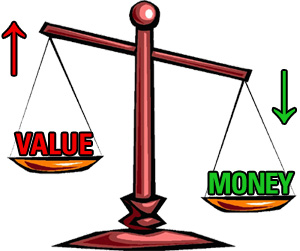 An unexpected giftWhen we last did this unit we were in lockdown and I went around my house wondering which of my possessions was worth the most.  Many of you posted me videos on Seesaw showing me what was worth most to you and quite often it was gifts friends had made that meant the most to you.  Making something for someone means you are giving your time as well as whatever the costs of the materials are so it feels special.  So why not make a gift for someone but here’s the challenge – make it for someone who is not one of your close friends maybe for someone in another class or for those of you feeling brave for someone you don’t always get on with – maybe it could change things for you both!Do some good - write me a letter.I know from talking to many of you that you really want to make the world a better place.  As well as causing problems money can help and many charities have been set up to help do this.  Next year we will have a non-uniform day for a charity that is decided by one of you.  All you have to do is write me a letter saying why we should give the money to the charity you support.  The writer of the most persuasive letter will receive the money for their selected charity.  I will take into account how old you are and therefore Year 5 and 6’s will have to use their very best powers of persuasion!A priceless collageWhen we do this topic we often discuss what things are worth more than any amount of money.  Some things we take for granted such as our freedom some things we all value such as the trees and some things are special just to us like our pets.  Make a collage of all the things that are priceless to you.  Things like freedom might be hard to show in a picture but I am sure you will find a way of showing it.  You could use pic collage or a similar computer program if you are not the artistic type and we will put a selection of the work in the hall ‘Big Books’.Who am I trading with?Godrevy Class have already started this as a class project because they are learning about food around the world and have been looking at where the food they buy comes from.  You will need to print off a map of the world and it will help if you have an atlas at home (we have some old ones in school you can have for free if not).  Now anything you or your family buy including food but also other things like clothes will usually have a label on saying which country it is from.  See how many different countries you have bought things from and maybe put pins on your world map so you learn where they are too.Personal Moral SpiritualWhat’s It Worth?CommentCommentCommentCommentOur TopicSimple machines – we know that simple machines are all around us. Can you make a collage of simple machines you use or have used? There are a few to choose from: a wedge, lever, incline plane, screw, wheel and axle and pulley.Choose a machine from home and explain how it works. Use diagrams and illustrations if it helps. Make sure you use technical language – you could include a glossary. Ideas could include a machine in the kitchen, outside the house (in a farm, for example) or part of a machine. You could explain how a simple machine works – a lever in a doorhandle or screw in a tap, for example.Write a letter to a character from ‘Clockwork’ (our class reader by Philip Pullman). Make sure you include lots of information about how you feel, what you like and don’t like about them, as well as asking a polite question. Use the story to prompt your facts.Make a parachute for an object at home – it could be one of your toy action figures, or something inventive like an apple or carrot! See if you can show the parachute being as effective as possible – how will you test it? What is the best size for it? How do you know?Our TopicCommentCommentCommentComment